Parklands Primary School - ScienceParklands Primary School - ScienceParklands Primary School - ScienceParklands Primary School - ScienceTopic - ElectricityTopic - ElectricityTopic - ElectricityYear 4 – Strand - PhysicsWhat should I already know?What should I already know?What should I already know?VocabularyElectricity is a form of energy that can be carried by wires and is used for heating and lighting, and to provide power for devices.Sources of light and sound may need electricity to work.Electricity is a form of energy that can be carried by wires and is used for heating and lighting, and to provide power for devices.Sources of light and sound may need electricity to work.Electricity is a form of energy that can be carried by wires and is used for heating and lighting, and to provide power for devices.Sources of light and sound may need electricity to work.What will I know by the end of the unit?What will I know by the end of the unit?What will I know by the end of the unit?Where does electricity come from?Electricity is generated using energy from natural sources such as the Sun, oil, water and wind.These can also be called fuel sources.Electricity is generated using energy from natural sources such as the Sun, oil, water and wind.These can also be called fuel sources.Whichappliances run on electricity?Some appliances use batteries and some usemains electricity.Batteries come in different sizes depending on how much and for how long theappliance is used.Common appliances that use electricity.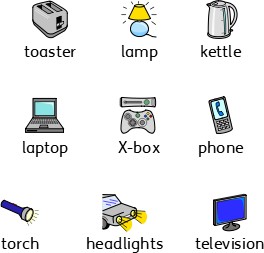 Some appliances use batteries and some usemains electricity.Batteries come in different sizes depending on how much and for how long theappliance is used.Common appliances that use electricity.How does acircuit work?A complete circuit is a loop that allowselectrical current to flow through wires.A circuit contains a battery (cell), wires and anappliance that requires electricity to work (such as a bulb, motor or buzzer).The electrical current flows through the wires from the battery (cell) to the bulb, motor or buzzer).A switch can break or reconnect a circuit.A switch controls the flow of the electrical current around the circuit. When the switch is off, the current cannot flow. This is not the same as an incomplete circuit.A complete circuit is a loop that allowselectrical current to flow through wires.A circuit contains a battery (cell), wires and anappliance that requires electricity to work (such as a bulb, motor or buzzer).The electrical current flows through the wires from the battery (cell) to the bulb, motor or buzzer).A switch can break or reconnect a circuit.A switch controls the flow of the electrical current around the circuit. When the switch is off, the current cannot flow. This is not the same as an incomplete circuit.What areelectrical conductors and insulators?What areelectrical conductors and insulators?When objects are placed in the circuits, they may or may not allow electricity to pass through. Objects that are made from materials that allow electricity to pass through a create a complete circuit are called electrical conductors.Objects that are made from materials that do not allow electricity to pass through and do not complete a circuit are called electrical insulators.Diagrams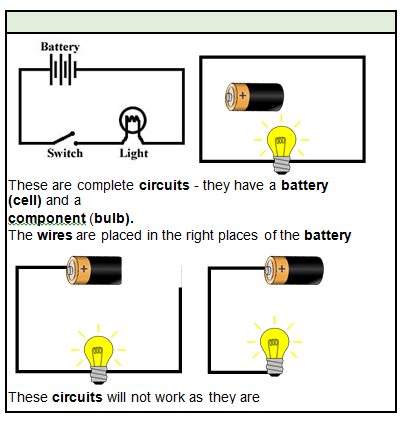 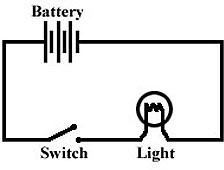 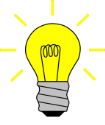 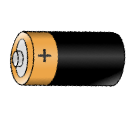 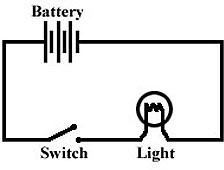 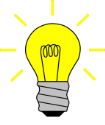 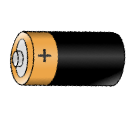 InvestigateInvestigateInvestigateDiagramsResearch how to work safely with electricity.Make a variety of circuits, investigating which circuits work and why.Name the basic parts including cells, batteries, wires, bulbs, switches, motors and buzzers.Draw circuits using pictorial representations (not circuit symbols).Create circuits using switches.Investigate which materials are electrical conductors andinsulators.Plan own investigation - e.g. Does the number of bulbs / batteries  affect the brightness of the bulb?Research how to work safely with electricity.Make a variety of circuits, investigating which circuits work and why.Name the basic parts including cells, batteries, wires, bulbs, switches, motors and buzzers.Draw circuits using pictorial representations (not circuit symbols).Create circuits using switches.Investigate which materials are electrical conductors andinsulators.Plan own investigation - e.g. Does the number of bulbs / batteries  affect the brightness of the bulb?Research how to work safely with electricity.Make a variety of circuits, investigating which circuits work and why.Name the basic parts including cells, batteries, wires, bulbs, switches, motors and buzzers.Draw circuits using pictorial representations (not circuit symbols).Create circuits using switches.Investigate which materials are electrical conductors andinsulators.Plan own investigation - e.g. Does the number of bulbs / batteries  affect the brightness of the bulb?DiagramsParklands Primary School - ScienceParklands Primary School - ScienceParklands Primary School - ScienceParklands Primary School - ScienceParklands Primary School - ScienceParklands Primary School - ScienceParklands Primary School - ScienceParklands Primary School - ScienceParklands Primary School - ScienceParklands Primary School - ScienceTopic - ElectricityTopic - ElectricityTopic - ElectricityTopic - ElectricityTopic - ElectricityYear 4 – Strand - PhysicsYear 4 – Strand - PhysicsYear 4 – Strand - PhysicsYear 4 – Strand - PhysicsYear 4 – Strand - PhysicsQuestion 1: Another name for a battery is:Start ofunit:Start ofunit:Start ofunit:Start ofunit:Start ofunit:End ofunit:Question 7: Why is it dangerous to use an electrical appliance near water?Question 7: Why is it dangerous to use an electrical appliance near water?Start of unit:Start of unit:End of unit:End of unit:circuitlightbuzzerQuestion 2: Which of these need electricity to work?Start of unit:Start of unit:Start of unit:Start of unit:Start of unit:End of unit:torchmobile phonegames consolecarQuestion 3: How will you know if amaterial conducts electricity?Start ofunit:Start ofunit:Start ofunit:Start ofunit:End ofunit:End ofunit:Question 8: A circuit will not work if….(tick three):Question 8: A circuit will not work if….(tick three):Question 8: A circuit will not work if….(tick three):Start of unit:Start of unit:End of unit:Electricity will flow freely and thecircuit will workThere is no batteryThere is no batteryThere is no batteryElectricity will flow freely and thecircuit will workThere is no switchThere is no switchThere is no switchThe battery will not work The switch is offThe switch is offThe switch is offElectricity will not flow and thecircuit will not workThere is a break in the circuitThere is a break in the circuitThere is a break in the circuitQuestion 4: Which of these are conductors of electricity?Question 4: Which of these are conductors of electricity?Start ofunit:Start ofunit:Start ofunit:End ofunit:End ofunit:Question 9: When more batteries are added to a complete circuit…Question 9: When more batteries are added to a complete circuit…Question 9: When more batteries are added to a complete circuit…Start of unit:Start of unit:End of unit:plastic combplastic combThe light bulb does not go onThe light bulb does not go onThe light bulb does not go oncardboard stripcardboard stripThe light bulb becomes brighterThe light bulb becomes brighterThe light bulb becomes brighteraluminium spoonaluminium spoonThe circuit does not workThe circuit does not workThe circuit does not workcopper coincopper coinThe switch goes offThe switch goes offThe switch goes offQuestion 5: Which of these circuits will light?Question 5: Which of these circuits will light?Question 5: Which of these circuits will light?Start ofunit:Start ofunit:End ofunit:End ofunit:Question 10: Why will this circuit not work?Question 10: Why will this circuit not work?Start of unit:Start of unit:Start of unit:End of unit: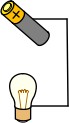 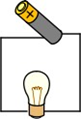 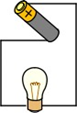 Question 6: Objects that are made from materials that do not allow electricity to pass through are called:Question 6: Objects that are made from materials that do not allow electricity to pass through are called:Question 6: Objects that are made from materials that do not allow electricity to pass through are called:Start of unit:Start of unit:End of unit:End of unit:conductorsconductorsconductorsinsulatorsinsulatorsinsulatorsbatteriesbatteriesbatteries